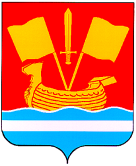 СОВЕТ ДЕПУТАТОВ КИРОВСКОГО МУНИЦИПАЛЬНОГО РАЙОНА ЛЕНИНГРАДСКОЙ ОБЛАСТИ ЧЕТВЕРТОГО СОЗЫВАР Е Ш Е Н И Еот  21 декабря 2022 года  № 102     Об утверждении структуры администрации        Кировского муниципального района        Ленинградской областиРуководствуясь пунктом 8 статьи 37 Федерального закона от 6 октября 2003 года № 131-ФЗ «Об общих принципах организации местного самоуправления в Российской Федерации», статьей 29 устава Кировского муниципального района Ленинградской области, совет депутатов Кировского муниципального района Ленинградской области     р е ш и л:1. Утвердить структуру администрации Кировского муниципального района Ленинградской области согласно приложению.2. Считать утратившим силу решение совета депутатов Кировского муниципального района Ленинградской области от 30 марта 2022 года № 16 «Об утверждении структуры администрации Кировского муниципального района Ленинградской области».3. Установить, что настоящее решение вступает в силу после официального опубликования в средстве массовой информации газете «Ладога» и размещения на сайте администрации Кировского муниципального района Ленинградской области в сети «Интернет».Глава муниципального района                                                         Ю.С. ИбрагимовСТРУКТУРА АДМИНИСТРАЦИИ КИРОВСКОГО МУНИЦИПАЛЬНОГО РАЙОНА ЛЕНИНГРАДСКОЙ ОБЛАСТИУТВЕРЖДЕНАрешением совета депутатовКировского муниципального районаЛенинградской области от  21 декабря 2022 года № 102(приложение)